Contact: David EvansAutotrader/Suzuki/JGRMX Team Media Relations(704) 363-0923devans@jgrmx.comMinneapolis Race ReportHUNTERSVILLE, N.C. (Feb. 19, 2017) – Round seven of the 2017 Monster Energy AMA Supercross Championship was held at U.S. Bank Stadium in Minneapolis, Minn.  An impressive 50,721 fans were in attendance and Fox Sports One televised the event.  Justin Barcia returned to racing after missing the first six rounds due to an injury sustained just prior to the start of the season.  Jake Weimer is substituting for Weston Peick while he recovers from injury, and Kyle Peters is riding at least the first round of the 250SX East Series while Matt Bisceglia makes final preparations to start racing again after a foot injury.  Barcia transferred to the Main Event through Semi One, Weimer made the Main Event by winning the LCQ after jarring his back in the Heat Race.  Barcia went down in the second turn at the start of the Main Event and Weimer started inside the top-10.  Barcia had made his way up to 14th when he stalled in the sand section on lap 12, relegating him back to 19th position.  He finished in 17th and Weimer was 13th.In 250SX East action Peters transferred to the Main Event directly from his Heat Race even after a first turn fall.  When the gate dropped for the Main Event he was again collected in a first turn crash and started the race in 20th place.  Peters rode well throughout the feature race passing more than half the field to earn ninth position at the checkers.         The next stop on the tour will be the Georgia Dome in Atlanta, Ga. on Feb. 25.  Fox Sports One will broadcast the race live starting at 7:00 p.m. (EST).     ###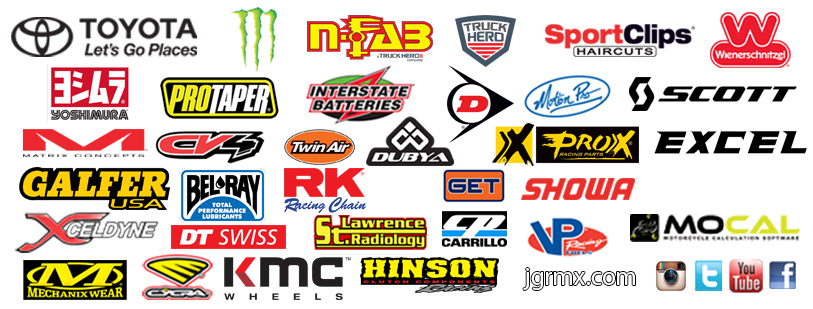 